СодержаниеПаспорт проекта……………………………………………………………….3Глава 1. Грунт для тренировочных площадок и постил в деннике ………..8Значение грунта для лошади..............................................................8Заболевания, вызываемые грунтом, несоответствующим стандартам………………………………………………………….12Глава 2. Грунт на примере конюшни г. Сыктывкара ………………….…..132.1    Практическая часть, проведённые эксперименты………………..13Заключение…………………………………………………………………...16Список литературы…………………………………………………………..17Приложение……………………………………………………………..……18Паспорт проектаАктуальность: Как известно, копыта лошади это один из самых важных органов в их организме. Их называют четырьмя сердцами, а пятое бьётся в груди. Если у лошади повреждено копыто, в дикой природе эта лошадь, к сожалению, обречена на верную смерть.Один из самых главных условий здоровых копыт, помимо бережного ухода, подходящий грунт. Грунт для лошади важен также, как и крыша над головой. Для каждого места, в котором может находиться лошадь, необходим свой вид подстила.В деннике, где животное проводит большую часть времени обязательными критериями для покрытия пола, являются хорошая впитываемость и мягкость. На нашей конюшне мы используем мелкие опилки. Они хорошо впитывают излишнюю влагу и служат отличным "матрацом" во время сна.Для выгула имеются специальные левады. Левада - это небольшая огороженная территория. В них предусмотрен более мягкий грунт. Обычно в них гуляют лошади, которые восстанавливаются после болезни, жеребцы и жеребята. Всем им необходим влагоустойчивый постил, в основном - песок и мелкая щепа, для избавления от излишней пыли. Также, кроме левад, для остальных лошадей на нашей территории находятся огороженные поля. Около гектара земли, для лучшего времяпрепровождения [3].Для тренировочных процессов используется платц и крытый манеж. Для этого необходим достаточно жёсткий грунт. В манеже - песок и крупная щепа. На платцу - песок и суглинок.Каждый вид грунта определённым образом влияет на копыто, поэтому важно, чтобы постил соответствовал стандартам. В современных крупных конных комплексах в основном для тренировочной деятельности используются, так называемый, "евро-грунт". Он обладает сильной амортизацией, что положительно сказывается на работе опорно-двигательного аппарата. Также, достаточно жёсткий и предотвращает лишние проскальзывания, что способствует более чёткому балансу лошади. "Евро-грунт" помогает спортсменам сохранить копыта лошади в лучшем состоянии, так как смягчает воздействие на копытную капсулу. Однако, не во всех тренировочных манежах используется грунт, который не соответствующий стандартам в силу разных причин. Перед нами встает проблема: как же влияет на копыта лошади грунт, не соответствующий стандартам. В настоящее время проблеме грунта для копыт лошадей уделяется большое внимание. Изложенные выше основания и определили цель проекта: Изучение видов грунта и постилов для копыт лошадей в условиях г. Сыктывкара и выявление нынешнего грунта и постила для копыт лошадей.Объект исследования: Грунт для тренировочных площадок тренировочных площадокПредмет исследования: Влияние грунта на копыта лошадейЦель проекта:Изучение видов грунта, выявление наиболее подходящего постила в наших условиях, исследование последствий плохого грунта на живом примере.Гипотеза исследования: Если грунт и постил для лошадей не соответствуют стандартам, то у лошадей появляются заболевания копыт Задачи исследования:Изучить виды и состав грунтов для тренировок и постилов для копыт лошадей, соответствующих стандартам. Выявить наиболее подходящий для нашего региона грунтОпределить состав грунта для тренировок и постила в конюшне (на примере конюшни г. Сыктывкара).Пронаблюдать за копытами лошадей и выявить какие проблемы есть с копытами у лошадейСоставить возможные варианты грунта и постила для тренировок лошадейМетоды исследования:НаблюдениеЭкспериментОжидаемые результаты:Проведение экспериментов и экспертиз над представленными в данное время видами грунта. Подготовка презентации и готовых вариантов постила. Составленные варианты грунта будут в дальнейшем использованы для постила в нашей конной школе. Улучшение состояния копыт наших лошадей.Использованные ресурсы:информационные (литература, интернет)временные (учебный год)научные (лабораторные исследования)материально-технические (компьютер, лабораторные принадлежности)Сроки реализации проекта:Риски и пути их минимизации:Не будет возможности провести все возможные пробы грунта (найти соответствующие анализы в интернете)Составленный грунт не будет подходить для наших условий (составить более подходящий вариант)Факторы, способствующие успешной реализации проекта: Заинтересованность руководства школы в сохранении здоровья копыт. Проведение всевозможных экспертиз и получение результатов.Перспективы дальнейшего развития проекта: Использование составленного мною образца для постила тренировочной площадки, например, крытого манежа. Учтение всех рекомендаций, составленных в ходе выполнения проекта. Данный тип постила тренировочной площадки составляется с учетом выращивания лошадей в условиях крайнего севера и мест приравненных к ним (территория республики Коми).1. Глава. Грунт для тренировочных площадок и постила в деннике 1.1. Значение грунта для лошадиГрунт – основа успешной работы с лошадью. Об этом постоянно говорят и сами всадники, и их тренеры, и ветеринарные врачи, обслуживающие четвероногих турнирных бойцов. Однако индустрия профессиональных покрытий для конных площадок сформировалась сравнительно недавно. Еще несколько десятков лет назад говорить о специализированных грунтах для конкура, выездки или троеборья не приходилось. Максимум, на что могли рассчитывать всадники – это ровная песчаная или травяная площадка.  Как известно, от качества грунта зависит жизнь и здоровье лошади. Эти животные достаточно сильно зависимы от окружающих фактов, соответственно, поддержание их в максимально благоприятных условиях - одна из главных забот коневладельцев. Мы должны соблюдать все стандарты, или хотя-бы попытаться приблизиться к идеалу, чтобы наши четвероногие друзья смогли комфортно существовать.Конечно, в наших условиях, самым основным является покрытие, непосредственно, в деннике. В нём лошадь находится большую часть дня и, практически, в неподвижном состоянии. Отклонения от нормы в ту или иную сторону может закончиться плачевно для здоровья копыт и опорно-двигательного аппарата. Например, слишком сырой постил может повлечь за собой нагноение венчика, пятки или, непосредственно копыта. К сожалению, с этой проблемой я сталкиваюсь сама, особенно в осенний период. Слишком мягкий постил приводит к смещению пятки и нарушению анатомии ноги. [1].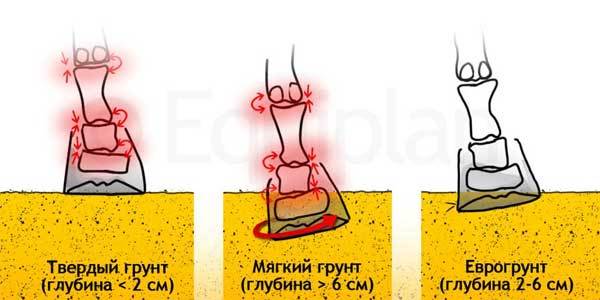 Рис.1. «Деформация копыта»К сожалению, всегда следовать стандартам не получится в любом случае, ведь здоровье лошади зависит от слишком большого количества разнообразных факторов. Однако, если стараться и подстраиваться под особенности каждого животного, можно сократить количество болезней и в таком большом поголовье.На втором месте по важности, стоит тренировочная площадка. Хотя это и самое непродолжительное занятие из всего, что лошадь делает за день, однако, считается, самым травмоопасным, ведь лошадь выполняет не совсем свойственные ей движения, а иногда и совершенно не соответствующие природным способам передвижения. Поэтому и условия внешней среды должны быть на высшем уровне.В нашем регионе, к сожалению, не всё зависит от человека, особенно в зимний период. Однако в крытом манеже погодные условия примерно одинаковые, не включая температурные. Влажность поддерживается на одном уровне, и грунт не меняется со сменой времени года. Современные плацы имеют вид слоеного пирога, где каждый слой выполняет свою функцию. Так, например, нижние слои состоят из разных фракций щебня, уложенных в определенной последовательности и по специальной технологии – они служат основой и наилучшим дренажем. Затем укладывается специализированное геотекстильное полотно, которое служат разделением слоев, т.е. препятствуют попаданию щебня в верхний рабочий слой, и песка в нижний. Следующий слой образуют специальные пластиковые решетки, они выполняют несколько функций: образуют идеально ровную поверхность; разделяют рабочий слой от дренажного, обеспечивают наилучшее сцепление слоев.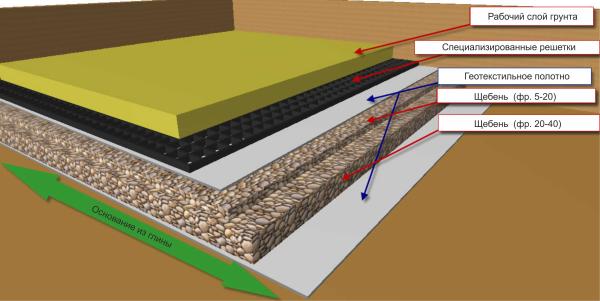 Рис. 2. “ Пример образцового грунта”Одной из наиболее важных проблем конного спорта в России является грунт. В мире существует огромное количество различных технологий его строительства. В разных странах предпочтение отдается разным технологиям, но цели преследуются одинаковые - добиться максимальных спортивных результатов при наиболее бережном отношении к здоровью лошади. [2]            В то время как разновидностей "пирогов" под верхним слоем манежа существует всего несколько, отличия в их устройстве не так велики. Наполнителей верхнего слоя существует достаточно много. Вот некоторые из них:1. Древесная щепа. Один из самых дешевых и практичных наполнителей. Щепа должна быть не очень крупной, желательно не содержать примесей в виде коры и состоять по возможности из мягких сортов дерева. Отлично подходит сосна. Конечно, щепа не может сравниться по качеству амортизации с современными высококачественными наполнителями, но для тренировочных полей вполне подойдет. Единственный недостаток - недолговечность. При интенсивном использовании и отсутствии должного ухода через 2-3 года приходит в негодность. Щепа стирается, пылит, гниет, а в увлажненном состоянии скользит.2. Геотекстиль и наполнитель из специальной искусственной фибры. Это один из самых распространенных наполнителей во всем конноспортивном мире, особенно в Германии. Все известные спортсмены Германии по выездке и конкуру имеют грунт на основе геотекстиля и фибры. Рабочие качества грунта самые высокие. Долговечность использования - 15-20 лет в составе грунта, после чего можно просеять и выбросить песок, а наполнитель использовать еще раз.3. Гелевая добавка для грунта. Она выглядит как белый порошок. При добавлении воды разбухает в несколько десятков раз. Помогает удерживать влагу в грунте, амортизирует и повышает "сцепленность" песка. Используется только в комбинации с другими наполнителями, чаще всего с геотекстилем. Плюс этого наполнителя - его дешевизна (на поле 60х20 метров нужно всего несколько килограммов), минус - недолговечность. Через два сезона использования гель теряет свои свойства и его нужно засыпать снова.4. Смесь хлопчатобумажных текстильных отходов. Такой грунт неплох, но недолговечен, так как натуральные ткани также подвержены гниению, как и древесная щепа.1.2. Заболевания, вызываемые грунтом, несоответствующим стандартамВ данный момент постил почти полностью соответствует стандартам и возможностям нашей школы. Он достаточно упругий для оптимальной аммортизации. Защищён от излишней пыли.А уличный платц (тренировочное поле), к сожалению, не совсем соответствует требованиям. Там поддерживается примерно одинаковая плотность и упругость, однако, за счёт расположения в небольшую гору, и умеренный уровень осадков в нашем регионе, не на всей территории амортизация одинаковая. Как показал анализ, покрытие состоит из песка и небольшого количества суглинка, а значит, он довольно легко размывается, однако, при плотном расположении, плохо пропускает воду. Из-за это в осенние и весенние месяцы на поле периодически появляются большие лужи, мешающие тренингу. Но несмотря на все эти недостатки показатели повреждений из-за грунта крайне малы. Он скорее больше вредит спортсменам, чем лошадям, на него больно падать)Покрытие в "прогулочной" зоне отлично подходит под все требования. Также, как и качество и количество травы для целого табуна          Как сказано выше, большинство заболеваний появляется именно из-за постила в деннике. Самое распространённое - гниение копыта. К сожалению, в моей практике, особенно, за последний год это встречалось крайне часто. За последние 3 месяца я вылечила 5 лошадей от этого недуга. Этот недуг довольно легко лечится, если вовремя его диагнозировать, однако, если не заметить или начать лечить от другого, может привести к плачевным последствиям.Для примера, я возьму одну из лошадей, которые находятся у меня в тренинге и под присмотром. Это кобыла 12 лет, ганноверской породы. Из-за своего большого роста, а именно, 176 сантиметров в холке, нагрузка на копыта и суставы идёт феноменальная. А из-за расположения денника и излишней влаги, копыта успели сгнить за 2 дня. Также свою лепту внесло то, что в это время она хромала и 24 часа в сутки находилась дома.Выявить заболевание было крайне просто, ведь оно настолько поразило копыто, что не заметить было просто невозможно, также всё сопровождалось характерным запахом. Лечение проходило хорошо, без неожиданных стечений и заминок. Также, для избавления от этого, поменяли принцип уборки в её деннике, и вывели всю лишнюю воду. К счастью, для нас всё закончилось замечательно, ведь я вовремя успела остановить развитие абсцесса.Другим возможным заболеванием является повреждение суставов из-за несоответствия грунта. С этой проблемой я тоже столкнулась при лечении одного из своих молодых коней. Из-за чрезмерной мягкости опилок и твёрдого бетона под ними произошло небольшое повреждение связки, что привело к воспалению скакательного сустава.При лечении мы использовали антибиотики и анальгетики, а потом и охлаждающие повязки, к счастью, это прошло без особых последствий для дальнейшей его жизни.Учитывая все эти примеры, влияние грунта на копыта лошади особенно важно. И последствия несоответствия постила крайне неприятны.2. Глава. Грунт на примере конюшни г. Сыктывкара2.1. Практическая часть, проведённые эксперименты.В ходе проекта были проведены несколько экспертиз на биохимическое состояние грунтов и их физический состав. Также беседы с квалифицированными сотрудниками более развитых конных центров. Было принято участие в нескольких семинарах.На основании экспертизы на физический состав грунта с платца и левад, проведённой в частной лаборатории г. Сыктывкара, был выявлен следующий состав. Грунт платца:Суглинок 78,2 %Мелкий песок 20,8 %Глина 1 %Грунт в левадах:Чернозёмы 60,4 %Мелкий песок 28,5 %Суглинок 10,9 %Глина 0,2 % На основании биохимического анализа всех видов грунта не было выявлено присутствия опасных для здоровья лошадей микроорганизмов. Однако из-за излишней влажности в некоторых местах платца и левад были обнаружены некоторые представители вируса герпеса.Болезнь Ауески вызывается вирусом из семейства вирусов герпеса. У животных после инкубационного периода от 1 до 15 сут в местах проникновения вируса (главным образом это губы и конечности) появляется сильный зуд. Животные трутся этими местами об окружающие предметы, расчесывают и разгрызают зудящие участки тела вплоть до обнажения кости. В дальнейшем появляются возбуждение, судороги, громкие стоны, слюнотечение и обильное потоотделение, скрежет зубами, иногда слепота. Температура тела остается нормальной. [2].Вследствие обнаружения возбудителей этого вируса герпеса были проведены меры дезинфекции потенциально опасных участков платца и левад. После чего повторный анализ не показал наличия возбудителей данного заболевания.После бесед с квалифицированными работниками других конных центров были подведены подсчёты ошибок, допускаемых ранее, и на их основании разработаны планы дальнейшего ведения хозяйства. Одним из пунктов является постепенная смена постила в денниках и переход на более крупные опилки и смена грунта на платцу в ближайшем будущем на возможный аналог «евро-грунта».Хочется отметить, что переход к более крупным опилкам уже начался. Благодаря этому у некоторых лошадей удалось предотвратить загноение стрелки и венчика.Для реализации нашего проекта нами составлена локальная смета «Устройство площадки для выгула лошадей» (см. приложение №1) Подводя итоги, можно заключить, что грунт на конюшне ГБУ РК «СШ по конному спорту» хоть и не соответствует всем ГОСТам и требованиям, однако для нормального функционирования конюшни подходит. Если найдется найти необходимое финансирование, то данное покрытие будет заменено на необходимое для обслуживания лошадей, осуществляемое в районах Крайнего севера и местностях, приравненных к ним.ЗаключениеКачество грунта напрямую влияет на качество жизни лошади. В конном спорте важно осознавать, что чем хуже используемый грунт, тем медленней аллюр и проще должно быть само движение. Иначе существенно подымается риск травмы лошади и, соответственно, всадника. Грунт – основа успешной работы с лошадью!Нами разработан макет «идеального» грунта для обеспечения нормальной жизнедеятельности животных в условиях проживания в нашей республике Коми. Учтены все климатические и другие абиотические факторы для развития копыт животных без паталогических изменений.Список литературы:Александрович Л. П. и др.- Полный справочник ветеринара.- М.: Эксмо, 2007.- 608 с.Алтухов Н. Н., Афанасьев В. И., Башкиров Б. А., и др.: Справочник ветеринарного врача. Сост. А. А. Кунаков- 2- е изд., перераб. И доп.- М.: Колос, 16.- 623 с.Гуревич Д. Я., Рогалес Г. Т., - Словарь- справочник по коневодству и конному спортиу: Ок. 1400 ед.- М.: Росагропромиздат,1991.- 240 с.: ил.Приложение 1Приложение 2Фото макета грунта для манежа ГБУ РК «Спортивная школа по конному спорту»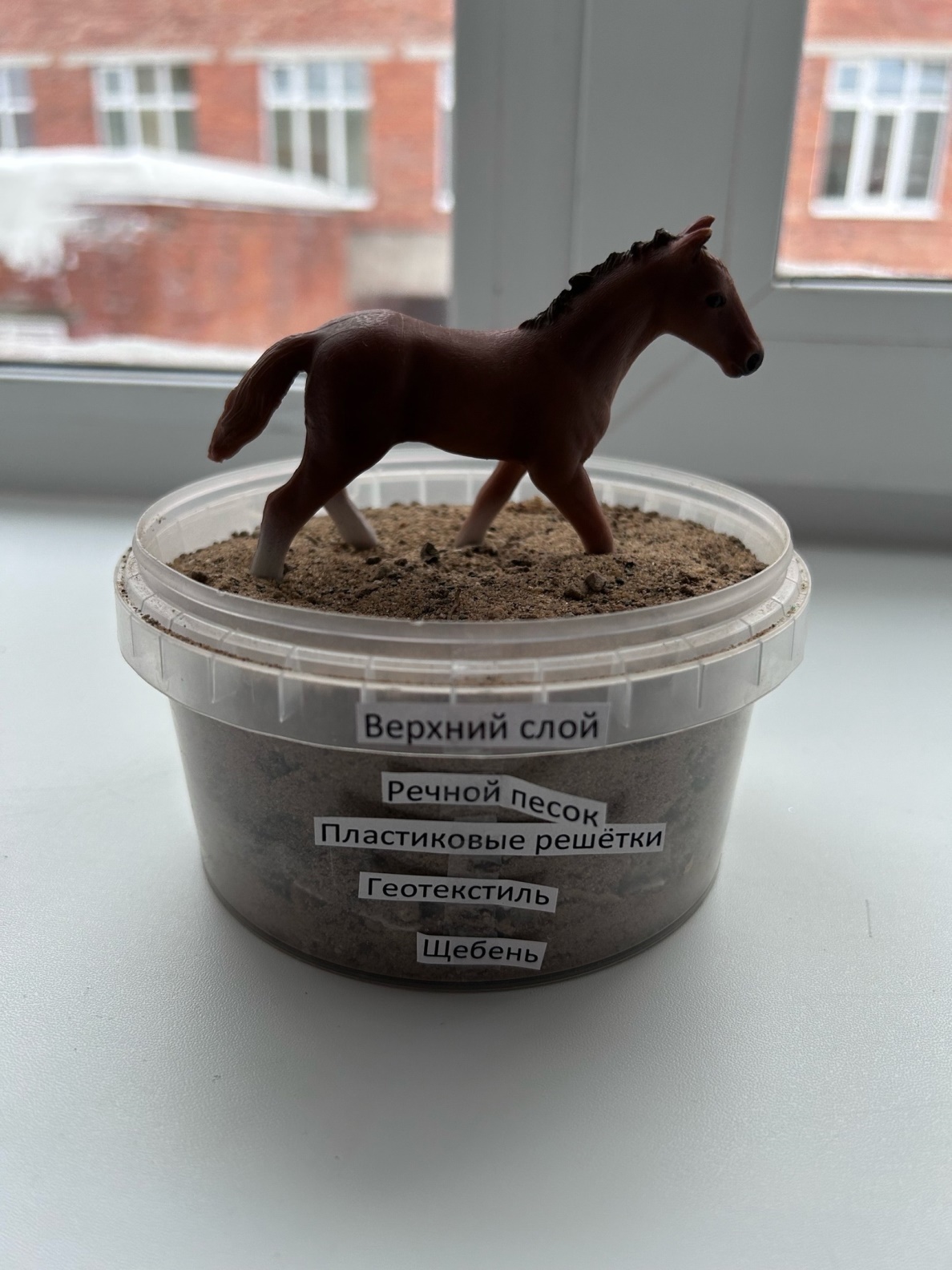 Название мероприятияСрокиСредстваКритерии выполнения мероприятия1. Подборка источников информации. Их анализОктябрьИнформация, собранная с различных сайтов, литература.Найти источники, максимально раскрывающие заданную тему.2. Изучение особенностей всех видов грунта, представленных на нашей конюшнеОктябрь, ноябрьФотографии и видео, сделанные на нашей конюшне, представляющие все виды постила.Сделать фотографии, отвечающие всем критериям оценивания грунта.3. Проведение геологических и биохимических исследований ДекабрьСбор образцов для проведения экспертиз.Собрать образцы из всех возможных мест постоя лошади и представить их в квалифицированную лабораторию.4. Подведение итогов исследования и их обобщение Январь, февральИтоги экспериментов и экспертиз Выделить всё самое важное и на основе сделанных выводов правильно составить примерный вариант грунта, который в дальнейшем станет прототипом постила в манеже.5. Консультация со специалистами, приглашёнными на беседуМартВся информация, которой я успела овладеть за время исследований.Пригласить на беседу квалифицированных специалистов, которые смогут правильно проконсультировать.  6. Разработка примерного варианта грунта в манежМартВиды песка, представленные в нашей стране и возможные амортизирующие приспособления.  Собрать образцы песка и сделать возможный прототип, применив все собранные знания.7. Подготовка презентации с подведениями конечных итогов Апрель, майОкончательная корректировка проектаПолный анализ всей собранной ранее информации и подготовка к защите проектаЛОКАЛЬНЫЙ СМЕТНЫЙ РАСЧЁТ ЛОКАЛЬНЫЙ СМЕТНЫЙ РАСЧЁТ ЛОКАЛЬНЫЙ СМЕТНЫЙ РАСЧЁТ ЛОКАЛЬНЫЙ СМЕТНЫЙ РАСЧЁТ ЛОКАЛЬНЫЙ СМЕТНЫЙ РАСЧЁТ Устройство площадки для выгула лошадейУстройство площадки для выгула лошадейУстройство площадки для выгула лошадейУстройство площадки для выгула лошадейУстройство площадки для выгула лошадейУстройство площадки для выгула лошадей(наименование конструктивного решения)(наименование конструктивного решения)(наименование конструктивного решения)(наименование конструктивного решения)(наименование конструктивного решения)(наименование конструктивного решения)Составленбазисно-индекснымметодомметодомметодомметодомОснование(проектная и (или) иная техническая документация)(проектная и (или) иная техническая документация)(проектная и (или) иная техническая документация)(проектная и (или) иная техническая документация)Составлен(а) в текущем (базисном) уровне ценСоставлен(а) в текущем (базисном) уровне цен(01.01.2000)Сметная стоимость1 497.19 (82.07)тыс. руб.№ п/п№ по сметеОбоснованиеНаименование работ и затратЕдиница измеренияКоличествоКоличествоКоличествоСметная стоимость единицы, руб.Сметная стоимость единицы, руб.Сметная стоимость единицы, руб.ИндексыСметная стоимость в текущем уровне цен, руб.№ п/п№ по сметеОбоснованиеНаименование работ и затратЕдиница измеренияна единицукоэффициентывсего с учётом коэффициентовна единицукоэффициентывсегоИндексыСметная стоимость в текущем уровне цен, руб.1234567891011121311ФЕР 27-06-050-02Укладка решетки геотехнической двуосной при толщине слоя основания 20 см с заполнением щебнем100 м2 поверхности1,051,051125,871182,1641,3448870,4912Стоимость материалов:Решетка геотехническая двуосная шириной 4,0 мЩебень доломитовый фр. 20-40мм1 м2 георешетки1 м3110,527,3110,527,369,01600,051304,57624,543680,08,54438140,43Всего по позиции 152486,66487010,9222ФЕР 27-04-016-04Устройство сплошной прослойки из нетканого синтетического материала (НСМ)1000 м2 поверхности0,1050,105749,0878,741,343253,46Полотно иглопробивное <Дорнит-2>10 м212,612,6124,771572,18,5413425,73Всего по позиции 21650,816679,1833ФЕР 27-04-001-01Устройство песчаного слоя речного песка толщиной 0,07 м 100 м3 грунта0,0770,0772281,99175,741,347263,44Стоимость песка речного1 м3 песка7,77,7650,05005,08,5442742,7Всего по позиции 35180,750006,1444ФЕР 27-04-001-01Устройство подстилающего песчаного слоя основания из природного кварцевого песка толщиной 0,1 м100 м3 грунта0,110,112281,99251,0241,3410377,17Стоимость природного песка 1 м3 песка11,0311,031100,012133,08,54103615,82Всего по позиции 412384,02113992,99ВСЕГО по смете (в базисном уровне цен)ВСЕГО по смете (в базисном уровне цен)ВСЕГО по смете (в базисном уровне цен)ВСЕГО по смете (в базисном уровне цен)ВСЕГО по смете (в базисном уровне цен)ВСЕГО по смете (в базисном уровне цен)71702,18ВСЕГО по смете (в текущем уровне цен 4 квартала 2022 года) ВСЕГО по смете (в текущем уровне цен 4 квартала 2022 года) ВСЕГО по смете (в текущем уровне цен 4 квартала 2022 года) ВСЕГО по смете (в текущем уровне цен 4 квартала 2022 года) ВСЕГО по смете (в текущем уровне цен 4 квартала 2022 года) ВСЕГО по смете (в текущем уровне цен 4 квартала 2022 года) 667689,23В расценках указаны прямые затраты работы на период 2000 года (Федеральные цены), которые рассчитаны на основе нормативов 2009 года. Индекс перехода в текущие цены 4 квартала 2022 года приводится для местностей, приравненных к районам Крайнего Севера с коэффициентом  1,005.В расценках указаны прямые затраты работы на период 2000 года (Федеральные цены), которые рассчитаны на основе нормативов 2009 года. Индекс перехода в текущие цены 4 квартала 2022 года приводится для местностей, приравненных к районам Крайнего Севера с коэффициентом  1,005.В расценках указаны прямые затраты работы на период 2000 года (Федеральные цены), которые рассчитаны на основе нормативов 2009 года. Индекс перехода в текущие цены 4 квартала 2022 года приводится для местностей, приравненных к районам Крайнего Севера с коэффициентом  1,005.В расценках указаны прямые затраты работы на период 2000 года (Федеральные цены), которые рассчитаны на основе нормативов 2009 года. Индекс перехода в текущие цены 4 квартала 2022 года приводится для местностей, приравненных к районам Крайнего Севера с коэффициентом  1,005.В расценках указаны прямые затраты работы на период 2000 года (Федеральные цены), которые рассчитаны на основе нормативов 2009 года. Индекс перехода в текущие цены 4 квартала 2022 года приводится для местностей, приравненных к районам Крайнего Севера с коэффициентом  1,005.В расценках указаны прямые затраты работы на период 2000 года (Федеральные цены), которые рассчитаны на основе нормативов 2009 года. Индекс перехода в текущие цены 4 квартала 2022 года приводится для местностей, приравненных к районам Крайнего Севера с коэффициентом  1,005.В расценках указаны прямые затраты работы на период 2000 года (Федеральные цены), которые рассчитаны на основе нормативов 2009 года. Индекс перехода в текущие цены 4 квартала 2022 года приводится для местностей, приравненных к районам Крайнего Севера с коэффициентом  1,005.